RESPONSE FORM - TPAC Stakeholder Forum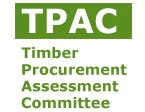 KEURHOUTRespondentRespondentName:Ted wiegmanOrganisation:Symaco Country:NetherlandsDate:260119Chain of Custody (CoC)Chain of Custody (CoC)Chain of Custody systemP 1. A Chain of Custody (CoC) must be in place from the forest unit of origin to the final point of sale, which provides a link between the certified material in the product or product line and certified forest units. De  C.O.C. VAN Keurhout dekt niet de gehele keten zelf. Er zijn geen buitenlandse leden meer.  Endorsement van andere systemen (FSC, PEFC, MTCS), voorziet niet voldoende in een waterdichte volume balans. De C.O.C  klopt gewoon niet. De bronnen worden getoetst middels andere keuringssystemen. Er is op het C.O.C. systeem van Keurhout na invoering van de EU-TR 2013 geen toetsing op mogelijk GAPS, uitgevoerd t.b.v. de EUTR 2013. (legaliteitscontrole onvoldoende, hoe wordt de menging met illegaal hout herkend?).  De C.O.C. wordt miniem gebruikt door een klein gezelschap importeurs van Maleisisch hout.  En waarschijnlijk nog een paar WRC importeurs.   De meeste leden hebben überhaupt geen verstand van het systeem (timmerindustrie en bouwbedrijven).  Het systeem is niet transparant voor andere stakeholder groepen. Directie Centrum Hout, beheerder/eigenaar van het Keurhout CoC systeem loopt aan de leidband van de VVNH. (Belangenverstrengeling?) )Het C.o.C. systeem werd/wordt niet onderhouden. Jaarlijkse vergaderingen (ook met de CB) worden niet gehouden. Er wordt op de VVNH vergadering verslag gedaan, alleen voor VVNH leden toegankelijk.  De statistiek (volumeregistratie /marktaandeel) wordt uitgevoerd door Probos.  Op door de importeur/handelaar  verstrekte gegevens wordt geen accountantscontrole toegepast. Sommige IT systemen van importeur/handelaar werken met z.g. sub-adminstraties. Hierin vinden z.g. transformaties (wijziging in artikelnummer) plaats. Hierop wordt door een ACCOUNTANT ook geen adequate controle uitgevoerd.De  C.O.C. VAN Keurhout dekt niet de gehele keten zelf. Er zijn geen buitenlandse leden meer.  Endorsement van andere systemen (FSC, PEFC, MTCS), voorziet niet voldoende in een waterdichte volume balans. De C.O.C  klopt gewoon niet. De bronnen worden getoetst middels andere keuringssystemen. Er is op het C.O.C. systeem van Keurhout na invoering van de EU-TR 2013 geen toetsing op mogelijk GAPS, uitgevoerd t.b.v. de EUTR 2013. (legaliteitscontrole onvoldoende, hoe wordt de menging met illegaal hout herkend?).  De C.O.C. wordt miniem gebruikt door een klein gezelschap importeurs van Maleisisch hout.  En waarschijnlijk nog een paar WRC importeurs.   De meeste leden hebben überhaupt geen verstand van het systeem (timmerindustrie en bouwbedrijven).  Het systeem is niet transparant voor andere stakeholder groepen. Directie Centrum Hout, beheerder/eigenaar van het Keurhout CoC systeem loopt aan de leidband van de VVNH. (Belangenverstrengeling?) )Het C.o.C. systeem werd/wordt niet onderhouden. Jaarlijkse vergaderingen (ook met de CB) worden niet gehouden. Er wordt op de VVNH vergadering verslag gedaan, alleen voor VVNH leden toegankelijk.  De statistiek (volumeregistratie /marktaandeel) wordt uitgevoerd door Probos.  Op door de importeur/handelaar  verstrekte gegevens wordt geen accountantscontrole toegepast. Sommige IT systemen van importeur/handelaar werken met z.g. sub-adminstraties. Hierin vinden z.g. transformaties (wijziging in artikelnummer) plaats. Hierop wordt door een ACCOUNTANT ook geen adequate controle uitgevoerd.Chain of Custody group certificationP 2. If Group certification of the CoC is allowed, the standard must require that the group as whole must comply with the same requirements which are posed on individual companies. Er zijn geen aparte algemene voorwaarden voor Groepen. Hierdoor is de controle op de sub-companies niet voldoende afgedekt. Er zijn geen aparte algemene voorwaarden voor Groepen. Hierdoor is de controle op de sub-companies niet voldoende afgedekt. Logos and labelsP 3. Logos and labels that belong to the certification system and occur on products and documents shall have an unambiguous meaning and shall be applied in accordance with the rules established by the certification system. De Keurhout C.o.C. is niet geaccrediteerd, er is geen publieke verantwoording naar derden. Vergaderingen van Keurhout zijn alleen toegankelijk voor leden van de VVNH. Er is geen periodiek overleg met de uitvoerende certificerende instanties, althans publiekelijk niet bekend. Er is geen verslaglegging van GAPS of wat dies meer!!De Keurhout C.o.C. is niet geaccrediteerd, er is geen publieke verantwoording naar derden. Vergaderingen van Keurhout zijn alleen toegankelijk voor leden van de VVNH. Er is geen periodiek overleg met de uitvoerende certificerende instanties, althans publiekelijk niet bekend. Er is geen verslaglegging van GAPS of wat dies meer!!Development, Application and Management of certification systems (DAM)Development, Application and Management of certification systems (DAM)Standard developmentP 1. The process of standard development and the standard itself shall fulfil the requirements as established by international umbrella organisations (such as ISO and ISEAL). System managerP 2. The certification system shall be managed by a legal entity (system manager). The tasks and responsibilities shall be clearly distributed among the organisations, which form an organisational and/or functional part of the system. Decision-making bodies and objection proceduresP 3. Decision-making bodies shall reflect the interests of stakeholders and shall provide for adequate procedures for objection and appeal regarding the decisions made and the functioning of the decision-making bodies. Zijn er wel, doch wordt geen gebruik van gemaakt. Zijn er wel, doch wordt geen gebruik van gemaakt. Certification bodies and proceduresP 4. Certification bodies shall be independent and shall be competent to assess sustainable forest management and the chain of custody system. SKH (en Control Union?) zijn de enige overgebleven certificatie instanties voor Keurhout? Bij Control Union lopen dacht geen  Keurhout C.o.C.  certificaten meer. Keurhout en STIP zijn vrijwel identieke C.o.C. systemen. Volstrekt overbodig voor importeurs, overwegingen als zijnde kostenbesparend (lees dubbele certificatie) is een verkoopargument. Er is geen reden te vinden die waarde toevoegt. Werkzaamheden t.a.v. interne controles blijven nagenoeg gelijk.   SKH (en Control Union?) zijn de enige overgebleven certificatie instanties voor Keurhout? Bij Control Union lopen dacht geen  Keurhout C.o.C.  certificaten meer. Keurhout en STIP zijn vrijwel identieke C.o.C. systemen. Volstrekt overbodig voor importeurs, overwegingen als zijnde kostenbesparend (lees dubbele certificatie) is een verkoopargument. Er is geen reden te vinden die waarde toevoegt. Werkzaamheden t.a.v. interne controles blijven nagenoeg gelijk.   AccreditationP 5. The accreditation agencies that grant the accreditations for certification of sustainable forest management and/or the chain of custody shall be competent and independent, national or international organisations that are preferably member of the IAF. Dat is nog maar de vraag of dit zo is. SGS doet al jaren niets met Keurhout.  Over de gebruikerslanden staat er niets over een geaccrediteerde agencie. Loopt allemaal via SKH. Daarbij wil ik opmerken dat het opgezette  C.o.C. (Keurmerk)  systeem STIP ook via SKH loopt. Dit controleert SKH zelf!! Het is natuurlijk vreemd dat zowel FSC als PEFC zelf, deze Keurhout en STIP systemen niet erkennen.Dat is nog maar de vraag of dit zo is. SGS doet al jaren niets met Keurhout.  Over de gebruikerslanden staat er niets over een geaccrediteerde agencie. Loopt allemaal via SKH. Daarbij wil ik opmerken dat het opgezette  C.o.C. (Keurmerk)  systeem STIP ook via SKH loopt. Dit controleert SKH zelf!! Het is natuurlijk vreemd dat zowel FSC als PEFC zelf, deze Keurhout en STIP systemen niet erkennen.General commentsSKH schijnt nog iets te doen in Indonesië en Maleisië. Conclusie: Direct accreditatie van de Keurhout C.o.C.  via TPAC na deze toetsing intrekken. Kortom. Stop ermee om deze onzinnige C.O.C. te waarderen met een goedkeuring.Symaco AdviesTed Wiegman